Федеральное государственное бюджетное образовательное учреждение высшего образования «Краснодарский государственный институт культуры»ПРОТОКОЛ11.11.2022 г. 	г. Краснодар 	  № 1ЗАСЕДАНИЯ ЖЮРИ I Всероссийского конкурса научных работ «Музыкальное искусство: теория, история, исполнительство» для бакалавров учебных заведений  ИТОГИ КОНКУРСА Председатель жюри:О.В. Немкова, доктор искусствоведения, заведующий кафедрой хорового дирижирования, проректор по научной работе ФГБОУ ВО «Тамбовский государственный музыкально-педагогический институт им. С. В. Рахманинова», член Союза композиторов РФ.Заместитель председателя жюри:Т.Ф. Шак, доктор искусствоведения, профессор, заведующий кафедрой музыковедения, композиции и методики музыкального образования ФГБОУ ВО «Краснодарский государственный институт культуры», член Союза композиторов РФ.  .Члены жюри: Секретарь: делопроизводитель кафедры МКиММО Егорычева А.А.  Повестка дня:О подведении итогов второго этапа конкурса. СЛУШАЛИ:Немкова О.В., доложила, что на основании выполнения заданий 2 этапа в число лауреатов и призеров конкурса вошли следующие участники.номинация «Научная статья» (музыковедение)номинация «Научная статья» (музыкальная педагогика, исполнительство)номинация «Научное исследование» 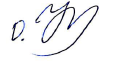 Председатель жюри                                                                                              О.В. Немкова 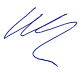 Заместитель председателя	            Т.Ф. ШакСекретарь	                                                                                                         А.А. Егорычева  Т.В. Карташовадоктор искусствоведения, профессор кафедры теории музыки и композиции ФГБОУ ВО «Саратовская государственная консерватория им. Л.В. Собинова».С.И. Хватова доктор искусствоведения, заслуженный деятель искусств Республики Адыгея, профессор кафедры музыковедения, композиции и методики музыкального образования ФГБОУ ВО «Краснодарский государственный институт культуры», член Союза композиторов РФ.С.В. Плыгун кандидат педагогических наук, директор МУДО ДШИ  6, г. Краснодар.МестоФИОУчебное заведениеНаучный руководительНазвание статьи1 местоГусакСергейСергеевич ФГБОУ ВО «Кубанский Государственный университет», 47.03.01 «Философия», 4 курс Дёмина Ирина Владимировна, кандидат философских наук, доцент кафедры философии, ФГБОУ ВО «Кубанский государственный университет» «Рефлексия событий Второй мировой войны в академическом авангарде»2 местоКовалеваАнна ЭдуардовнаФГБОУ ВО «Краснодарский государственный институт культуры», 53.03.06 Музыкознание и музыкально-прикладное искусство, музыковедение, 4 курсБабенко Елена Владимировна, кандидат педагогических наук, доцент, доцент кафедры музыковедения, композиции и методики музыкального образования, ФГБОУ ВО «Краснодарский государственный институт культуры»«Хоровая поэма Т.Н. Хренникова "Внимая ужасам войны": стилевой аспект»3 местоХудякова Анфиса Алексеевна ФГБОУ ВО «Нижегородская государственная консерватория им. М.И. Глинки», 53.03.06 Музыкознание и музыкально прикладное искусство профиль Музыкальная журналистика и редакторская деятельность в СМИ, 4 курс Бочкова Татьяна Рудольфовна, кандидат искусствоведения, доцент, профессор кафедры истории музыки и музыкальной журналистики,  ФГБОУ ВО «Нижегородская государственная консерватория им. М.И. Глинки»«Слушай, вдохновляйся, пиши»3 местоЦарева 	АнгелинаИльиничнаФГБОУ ВО «Краснодарский государственный институт культуры», 53.03.06 Музыкознание и музыкально-прикладное искусство, музыковедение,  2 курсШак Татьяна Федоровна, доктор искусствоведения, профессор, заведующий кафедрой музыковедения, композиции и методики музыкального образования,, ФГБОУ ВО «Краснодарский государственный институт культуры»«Экранизация рассказов А. Чехова в контексте творческого тандема – режиссер И. Хейфиц, композитор Н. Симонян»МестоФИОУчебное заведениеНаучный руководительНазвание статьи1 местоХалилова ЛилияРуслановна ФГБОУ ВО «Ростовская государственная консерватория им. С.В. Рахманинова», 53.03.06 Музыкознание и музыкально-прикладное искусство: Музыкальная педагогика, 3 курс Демина Вера Николаевна, доктор искусствоведения, доцент, доцент  кафедры истории музыки  ФГБОУ ВО «Ростовская государственная консерватория им. С.В. Рахманинова»«Педагогические технологии музыкально-коррекционной работы с детьми с задержкой психического развития» 2 местоРыкунов ФедорАлексеевич Таганрогский институт имени А.П.Чехова (филиал) Ростовского государственного экономического университета (РИНХ), 44.03.05. Педагогическое образование  Дошкольное образование, Музыка, 3 курс Бурякова Любовь Александровна –кандидат педагогических наук, доцент, Таганрогский институт имени А.П.Чехова (филиал) Ростовского государственного экономического университета (РИНХ)«Грани творчества Яна Тирсена»2 местоБурляеваАлександра Сергеевна ФГБОУ ВО «Ростовская государственная консерватория им. С.В. Рахманинова», 53.03.06 Музыкознание и музыкально-прикладное искусство: Музыкальная педагогика, 4 курсДемина Вера Николаевна, доктор искусствоведения, доцент, доцент  кафедры истории музыки  ФГБОУ ВО «Ростовская государственная консерватория им. С.В. Рахманинова»«Проблемы художественной интерпретации произведений  В.П. Титова в исполнительской деятельности отечественных и зарубежных хоровых коллективов» 3 местоКоваленко Анастасия Андреевна ФГБОУ ВО «Ростовская государственная консерватория им. С.В. Рахманинова», 53.03.06 Музыкознание и музыкально-прикладное искусство, музыкальная педагогика, 4 курсДабаева Ирина Прокопьевна, доктор искусствоведения, профессор, заведующий кафедрой теории музыки и композиции, ФГБОУ ВО «Ростовская государственная консерватория им. С.В. Рахманинова»«Изучение русской культуры в ДМШ и ДШИ на примере внеклассной работы с использованием «живых картин»»3местоЦарев Александр Игоревич ФГБОУ ВО «Краснодарский государственный институт культуры», 53.03.02 Инструментальное исполнительство (баян, аккордеон и струнные щипковые инструменты), 4 курс Детков Владимир Иванович, профессор, декан факультета консерватория ФГБОУ ВО «Краснодарский государственный институт культуры»«Соната в баянном творчестве композиторов 1960-1970-х годов»МестоФИОУчебное заведениеНаучный руководительНазвание статьи1 местоЛялина ЕлизаветаАлександровна ФГБОУ ВО «Ростовская государственная консерватория им. С.В. Рахманинова», 4 курс Калошина Галина Евгеньевна, кандидат искусствоведения, доцент, доцент кафедры истории музыки, ФГБОУ ВО «Ростовская государственная консерватория им. С.В. Рахманинова»«Поэма "Боль Земли" Игоря Левина для симфонического оркестра, смешанного и детского хоров как воплощение событий Холокоста в Ростове-на-Дону»1 местоХалкиди Любовь Дмитриевна ФГБОУ ВО «Краснодарский государственный институт культуры»,53.03.06 Музыкознание и музыкально-прикладное искусство, 4 курсШак Татьяна Федоровна, доктор искусствоведения, профессор, заведующий кафедрой музыковедения, композиции и методики музыкального образования,, ФГБОУ ВО «Краснодарский государственный институт культуры»«Стиль киномузыки О. Каравайчука в контексте творческого тандема: режиссер-композитор»2 местоРезниченко Татьяна АлександровнаФГБОУ ВО «Орловский государственный институту культуры», 53.03.05 Дирижирование, (дирижирование академическим хором), 4 курсМалацай Людмила Викторовна, доктор искусствоведения, профессор, заведующий кафедрой вокально-хорового и музыкально-инструментального искусства ФГБОУ ВО «Орловский государственный институту культуры»«Организация лекций-концертов для учащихся»2 местоКешишьянВероникаВячеславовнаФГБОУ ВО «Краснодарский государственный институт культуры», 53.03.06 Музыкознание и музыкально-прикладное искусство, 4 курсБезниско Оксана Николаевна, кандидат педагогических наук, доцент, доцент кафедры музыковедения, композиции и методики музыкального образования, ФГБОУ ВО «Краснодарский государственный институт культуры»«Творческий тандем режиссера Романа Полански и композитораВойцеха Киляра»3 местоМузаева Анна АлександровнаФГБОУ ВО «Краснодарский государственный институт культуры», 53.03.06 Музыкознание и музыкально-прикладное искусство, 2 курсШак Татьяна Федоровна, доктор искусствоведения, профессор, заведующий кафедрой музыковедения, композиции и методики музыкального образования, ФГБОУ ВО «Краснодарский государственный институт культуры»«Интерпретация сюжета У. Шекспира "Ромео и Джульетта" в жанре мюзикла»3местоСоколова Ангелина РомановнаФГБОУ ВО «Краснодарский государственный институт культуры», 53.03.06 Музыкознание и музыкально-прикладное искусство, 4 курсХватова Светалана Ивановна, доктор искусствоведения, доцент, профессор кафедры музыковедения, композиции и методики музыкального образования, ФГБОУ ВО «Краснодарский государственный институт культуры»«Музыка в видеоиграх: драматургические функции звука»Музыковед, доктор искусствоведения, профессор кафедры теории музыки и композиции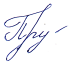 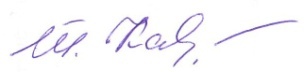                                              Т.В. КарташоваМузыковед, кандидат педагогических наук, директор МУДО ДШИ № 6, г. Краснодар.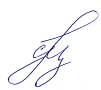                                              С.В. ПлыгунПрофессор кафедры МКиММО                                             С.И. Хватова 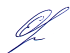 